موضوع الرياضيات للشعب الأدبية بكالوريا 2011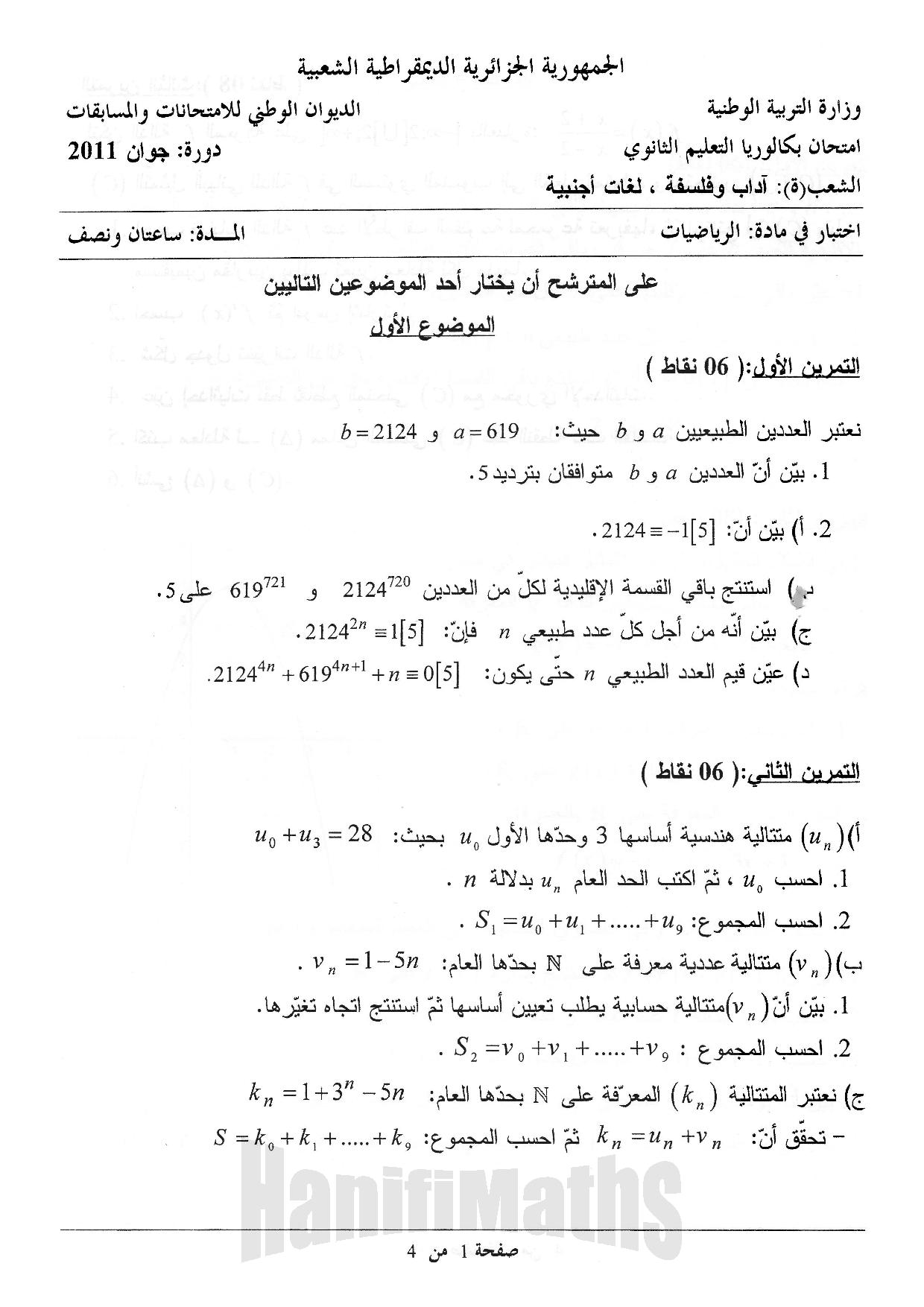 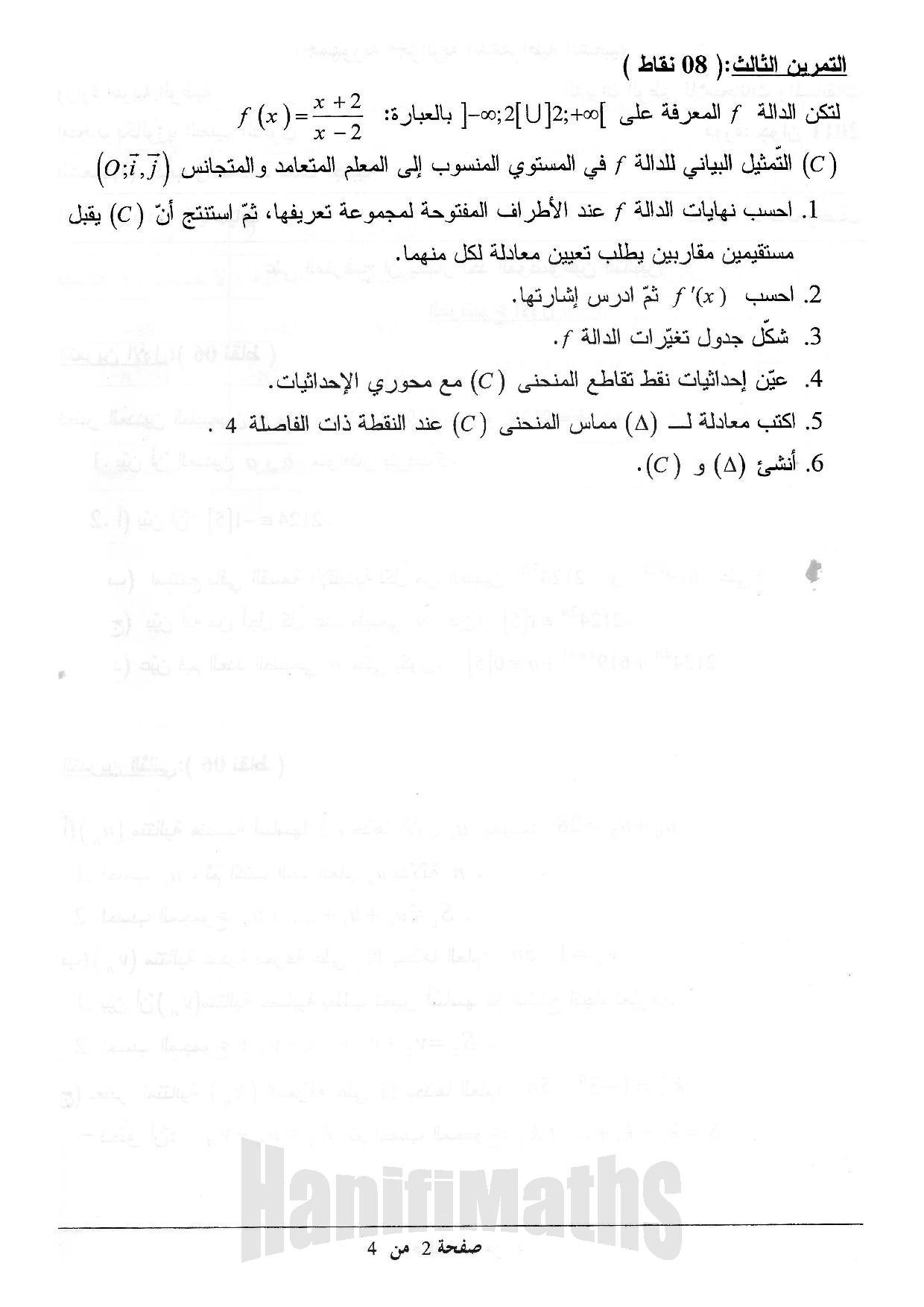 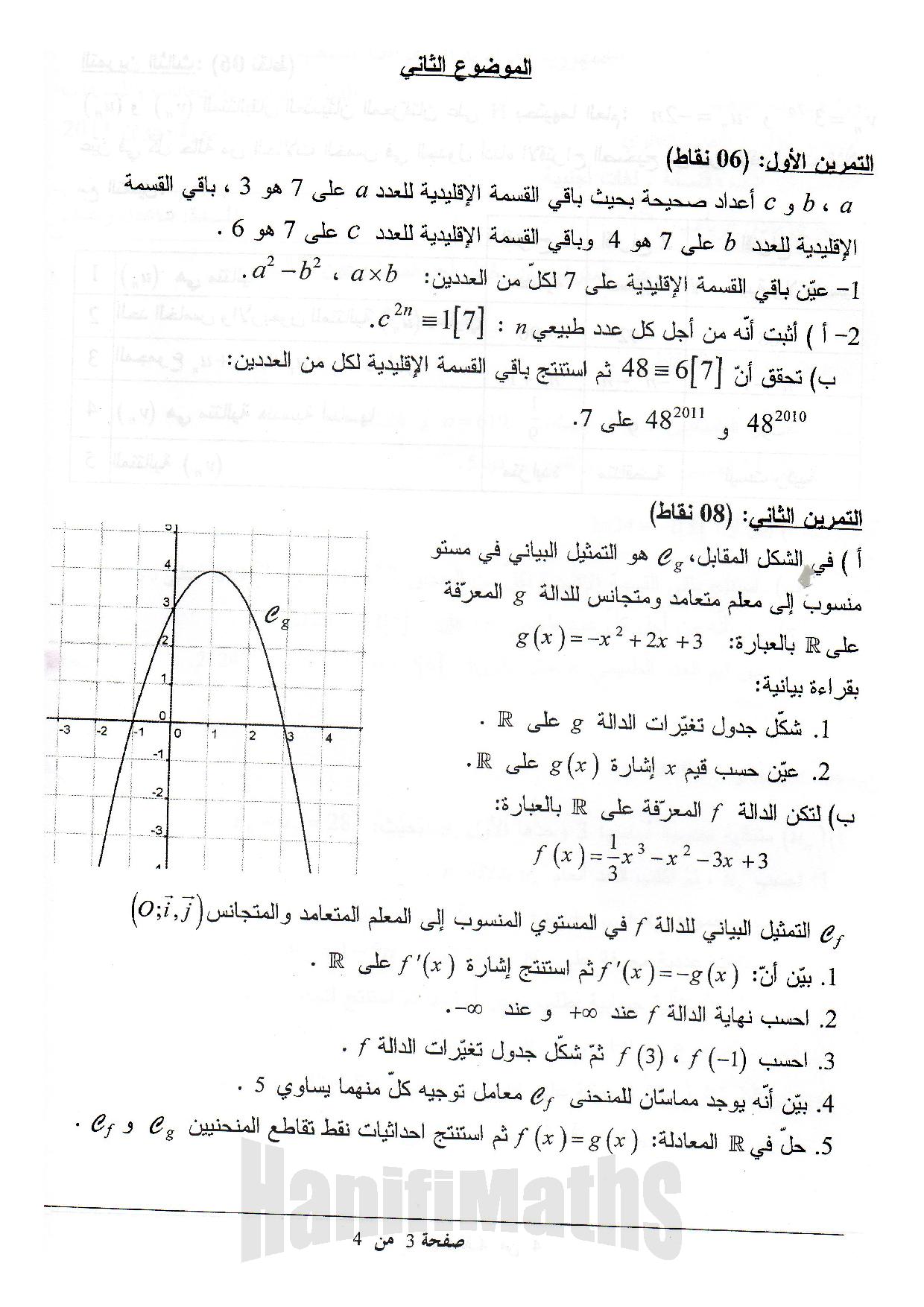 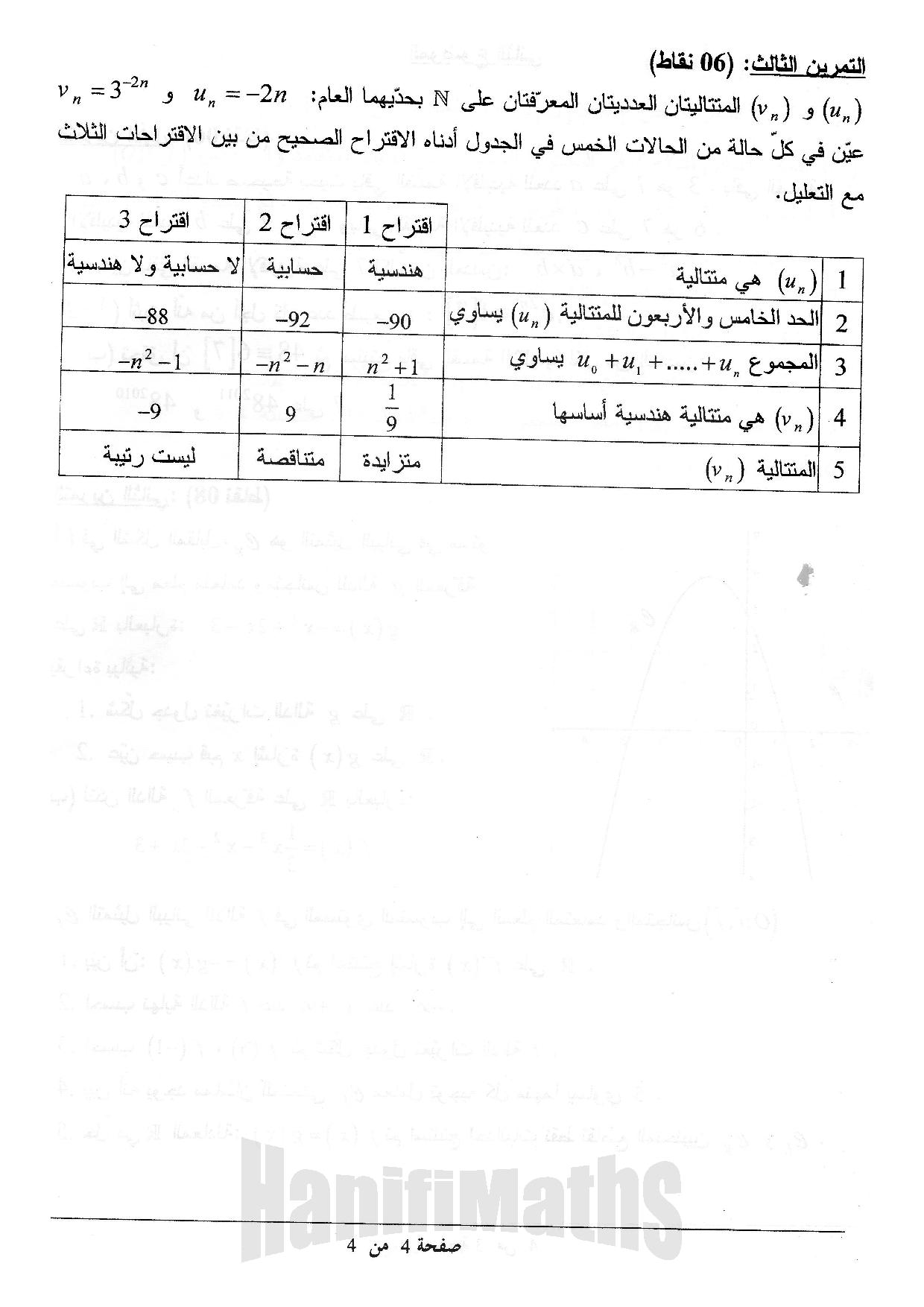 